OPIS PRZEDMIOTU ZAMÓWIENIAZadanie pn. Likwidacja barier w budynku Urzędu Miejskiego w Bobolicach w ramach Programu "Dostępny Samorząd - granty".Przedmiotem zamówienia są roboty budowlane oraz dostawy w siedzibie Urzędu Miejskiego, ul. Ratuszowa 1, 76-020 Bobolice. Zadanie nr 1- Roboty budowlane. Modernizacja pomieszczeń.Zadanie nr 2- Dostawa. Udogodnienia dla osób niepełnosprawnych.Zadanie nr 3- Roboty budowlane- malarskie sala nr 5.Uwaga: Zadanie nr 3 w całości finansowane ze środków własnych Gminy Bobolice.Przedmiot zamówienia realizowany będzie w siedzibie Urzędu Miejskiego w Bobolicach w godzinach jego funkcjonowania. Zamawiający wymaga aby prace były prowadzone w sposób nieuciążliwy przy zachowaniu drożnych ciągów komunikacyjnych i procedurze bhp oraz zasad przeciwpożarowych. Stan istniejący toaleta na parterze budynku Urzędu Miejskiego w Bobolicach wyposażona jest w oczko ustępowe, umywalkę, grzejnik (żeberkowy). Ciepła woda użytkowa jest zasilana z  podgrzewacza elektrycznego zlokalizowana na II piętrze budynku w toalecie damskiej. W budynku znajduje się sześć toalet po 2 na każdym piętrze. Toalety obsługiwane są przez jeden pion, wykonany z żeliwa.Sala konferencyjno – szkoleniowa nr 5 zlokalizowana jest na parterze budynku. Sala o powierzchni ponad 50 m2. Na ścianach tapeta, podłoga panel podłogowy. Część instalacji poprowadzona w korytkach po ścianach. Na suficie zamontowany rzutnik multimedialny.Szczegółowy zakres prac:Istniejący stan łazienki do remontu.Istniejący stan łazienki do remontu.Istniejący stan Sali konferencyjno – szkoleniowej nr 5.Istniejący stan Sali konferencyjno – szkoleniowej nr 5.Wymagania Zamawiającego przy realizacji każdego zadania przedmiotu zamówienia.Wymagania Zamawiającego przy realizacji każdego zadania przedmiotu zamówienia.Wymagania Zamawiającego przy realizacji każdego zadania przedmiotu zamówienia.Wymagania Zamawiającego przy realizacji każdego zadania przedmiotu zamówienia.Utrzymywanie drożnych (wolnych od przeszkód ciągów komunikacyjnych)Materiały, z których wykonano urządzenia muszą posiadać certyfikat na znak bezpieczeństwa lub certyfikat zgodności z PN lub aprobatę techniczną.Wszystkie urządzenia złożone przez Wykonawcę i na jego koszt tak aby funkcjonowały.Wykonawca zobowiązuje się do: dostarczenia, rozładowania, wniesienia, montażu i uruchomienia Zamawiającemu wszystkich urządzeń zgodnie z asortymentem i ilościami zawartymi w opisie przedmiotu zamówienia.Wykonawca ponosi koszty związane z transportem i ubezpieczeniem przedmiotu umowy do miejsca przeznaczenia, do czasu dokonania ostatecznego odbioru całości przedmiotu umowy przez Zamawiającego.Wykonawca gwarantuje, że przedmiot umowy jest fabrycznie nowy, wolny od wad fizycznych i posiada wymagane prawem atesty i certyfikaty oraz spełnia odpowiednie normy, zgodne z jego przeznaczeniem.Miejsce dostawy: Urząd Miejski, ul. Ratuszowa 1, 76-020 Bobolice. Ze względu na specyfikę przedmiotu zamówienia Zamawiający zastrzega, iż całość zamówienia nie może być powierzona podwykonawcom.Wykonawca ma obowiązek wykonać przedmiot zamówienia z należytą starannością i zgodnie z postanowieniami umowy. Wykonawca zapewni kompetentne kierownictwo, siłę roboczą, sprzęt, nowe materiały (w gatunku I) i urządzenia oraz wszelkie przedmioty niezbędne do prawidłowego wykonania przedmiotu zamówienia.Wykonawca winien chronić przed uszkodzeniem i kradzieżą wykonane przez siebie dostawy, aż do momentu odbioru końcowego. Wykonawca zorganizuje i przeprowadzi na swój koszt niezbędne próby, badania i odbiory oraz ewentualnie dokona uzupełnienia dokumentacji odbiorowej dla zakresu dostaw objętych zamówieniem.Wykonawca zapewni dozór, a także właściwe warunki bezpieczeństwa i higieny pracy.Wykonawca prowadził będzie roboty zgodnie z przepisami bhp i ppoż. oraz utrzymywał teren prac (dostawy) w stanie wolnym od przeszkód komunikacyjnych, jak również na bieżąco, na swój koszt usuwał odpady i śmieci. Wykonawcy zakazuje się korzystania z istniejących na terenie śmietników. Wykonawca dostarczy instrukcje obsługi i eksploatacji do wszystkich nowych urządzeń. Wykonawca zobowiązany jest do uzgodnienia kolorystyki, wzoru, stylu wszystkich urządzeń/ elementów pomieszczenia z Zamawiającym.Materiały z budowy, rozbiórkowe Wykonawca zutylizuje na koszt własny.Przedmiar stanowi jedynie element pomocniczy nie jest podstawą do wyceny przedmiotu zamówienia.Utrzymywanie drożnych (wolnych od przeszkód ciągów komunikacyjnych)Materiały, z których wykonano urządzenia muszą posiadać certyfikat na znak bezpieczeństwa lub certyfikat zgodności z PN lub aprobatę techniczną.Wszystkie urządzenia złożone przez Wykonawcę i na jego koszt tak aby funkcjonowały.Wykonawca zobowiązuje się do: dostarczenia, rozładowania, wniesienia, montażu i uruchomienia Zamawiającemu wszystkich urządzeń zgodnie z asortymentem i ilościami zawartymi w opisie przedmiotu zamówienia.Wykonawca ponosi koszty związane z transportem i ubezpieczeniem przedmiotu umowy do miejsca przeznaczenia, do czasu dokonania ostatecznego odbioru całości przedmiotu umowy przez Zamawiającego.Wykonawca gwarantuje, że przedmiot umowy jest fabrycznie nowy, wolny od wad fizycznych i posiada wymagane prawem atesty i certyfikaty oraz spełnia odpowiednie normy, zgodne z jego przeznaczeniem.Miejsce dostawy: Urząd Miejski, ul. Ratuszowa 1, 76-020 Bobolice. Ze względu na specyfikę przedmiotu zamówienia Zamawiający zastrzega, iż całość zamówienia nie może być powierzona podwykonawcom.Wykonawca ma obowiązek wykonać przedmiot zamówienia z należytą starannością i zgodnie z postanowieniami umowy. Wykonawca zapewni kompetentne kierownictwo, siłę roboczą, sprzęt, nowe materiały (w gatunku I) i urządzenia oraz wszelkie przedmioty niezbędne do prawidłowego wykonania przedmiotu zamówienia.Wykonawca winien chronić przed uszkodzeniem i kradzieżą wykonane przez siebie dostawy, aż do momentu odbioru końcowego. Wykonawca zorganizuje i przeprowadzi na swój koszt niezbędne próby, badania i odbiory oraz ewentualnie dokona uzupełnienia dokumentacji odbiorowej dla zakresu dostaw objętych zamówieniem.Wykonawca zapewni dozór, a także właściwe warunki bezpieczeństwa i higieny pracy.Wykonawca prowadził będzie roboty zgodnie z przepisami bhp i ppoż. oraz utrzymywał teren prac (dostawy) w stanie wolnym od przeszkód komunikacyjnych, jak również na bieżąco, na swój koszt usuwał odpady i śmieci. Wykonawcy zakazuje się korzystania z istniejących na terenie śmietników. Wykonawca dostarczy instrukcje obsługi i eksploatacji do wszystkich nowych urządzeń. Wykonawca zobowiązany jest do uzgodnienia kolorystyki, wzoru, stylu wszystkich urządzeń/ elementów pomieszczenia z Zamawiającym.Materiały z budowy, rozbiórkowe Wykonawca zutylizuje na koszt własny.Przedmiar stanowi jedynie element pomocniczy nie jest podstawą do wyceny przedmiotu zamówienia.Utrzymywanie drożnych (wolnych od przeszkód ciągów komunikacyjnych)Materiały, z których wykonano urządzenia muszą posiadać certyfikat na znak bezpieczeństwa lub certyfikat zgodności z PN lub aprobatę techniczną.Wszystkie urządzenia złożone przez Wykonawcę i na jego koszt tak aby funkcjonowały.Wykonawca zobowiązuje się do: dostarczenia, rozładowania, wniesienia, montażu i uruchomienia Zamawiającemu wszystkich urządzeń zgodnie z asortymentem i ilościami zawartymi w opisie przedmiotu zamówienia.Wykonawca ponosi koszty związane z transportem i ubezpieczeniem przedmiotu umowy do miejsca przeznaczenia, do czasu dokonania ostatecznego odbioru całości przedmiotu umowy przez Zamawiającego.Wykonawca gwarantuje, że przedmiot umowy jest fabrycznie nowy, wolny od wad fizycznych i posiada wymagane prawem atesty i certyfikaty oraz spełnia odpowiednie normy, zgodne z jego przeznaczeniem.Miejsce dostawy: Urząd Miejski, ul. Ratuszowa 1, 76-020 Bobolice. Ze względu na specyfikę przedmiotu zamówienia Zamawiający zastrzega, iż całość zamówienia nie może być powierzona podwykonawcom.Wykonawca ma obowiązek wykonać przedmiot zamówienia z należytą starannością i zgodnie z postanowieniami umowy. Wykonawca zapewni kompetentne kierownictwo, siłę roboczą, sprzęt, nowe materiały (w gatunku I) i urządzenia oraz wszelkie przedmioty niezbędne do prawidłowego wykonania przedmiotu zamówienia.Wykonawca winien chronić przed uszkodzeniem i kradzieżą wykonane przez siebie dostawy, aż do momentu odbioru końcowego. Wykonawca zorganizuje i przeprowadzi na swój koszt niezbędne próby, badania i odbiory oraz ewentualnie dokona uzupełnienia dokumentacji odbiorowej dla zakresu dostaw objętych zamówieniem.Wykonawca zapewni dozór, a także właściwe warunki bezpieczeństwa i higieny pracy.Wykonawca prowadził będzie roboty zgodnie z przepisami bhp i ppoż. oraz utrzymywał teren prac (dostawy) w stanie wolnym od przeszkód komunikacyjnych, jak również na bieżąco, na swój koszt usuwał odpady i śmieci. Wykonawcy zakazuje się korzystania z istniejących na terenie śmietników. Wykonawca dostarczy instrukcje obsługi i eksploatacji do wszystkich nowych urządzeń. Wykonawca zobowiązany jest do uzgodnienia kolorystyki, wzoru, stylu wszystkich urządzeń/ elementów pomieszczenia z Zamawiającym.Materiały z budowy, rozbiórkowe Wykonawca zutylizuje na koszt własny.Przedmiar stanowi jedynie element pomocniczy nie jest podstawą do wyceny przedmiotu zamówienia.Utrzymywanie drożnych (wolnych od przeszkód ciągów komunikacyjnych)Materiały, z których wykonano urządzenia muszą posiadać certyfikat na znak bezpieczeństwa lub certyfikat zgodności z PN lub aprobatę techniczną.Wszystkie urządzenia złożone przez Wykonawcę i na jego koszt tak aby funkcjonowały.Wykonawca zobowiązuje się do: dostarczenia, rozładowania, wniesienia, montażu i uruchomienia Zamawiającemu wszystkich urządzeń zgodnie z asortymentem i ilościami zawartymi w opisie przedmiotu zamówienia.Wykonawca ponosi koszty związane z transportem i ubezpieczeniem przedmiotu umowy do miejsca przeznaczenia, do czasu dokonania ostatecznego odbioru całości przedmiotu umowy przez Zamawiającego.Wykonawca gwarantuje, że przedmiot umowy jest fabrycznie nowy, wolny od wad fizycznych i posiada wymagane prawem atesty i certyfikaty oraz spełnia odpowiednie normy, zgodne z jego przeznaczeniem.Miejsce dostawy: Urząd Miejski, ul. Ratuszowa 1, 76-020 Bobolice. Ze względu na specyfikę przedmiotu zamówienia Zamawiający zastrzega, iż całość zamówienia nie może być powierzona podwykonawcom.Wykonawca ma obowiązek wykonać przedmiot zamówienia z należytą starannością i zgodnie z postanowieniami umowy. Wykonawca zapewni kompetentne kierownictwo, siłę roboczą, sprzęt, nowe materiały (w gatunku I) i urządzenia oraz wszelkie przedmioty niezbędne do prawidłowego wykonania przedmiotu zamówienia.Wykonawca winien chronić przed uszkodzeniem i kradzieżą wykonane przez siebie dostawy, aż do momentu odbioru końcowego. Wykonawca zorganizuje i przeprowadzi na swój koszt niezbędne próby, badania i odbiory oraz ewentualnie dokona uzupełnienia dokumentacji odbiorowej dla zakresu dostaw objętych zamówieniem.Wykonawca zapewni dozór, a także właściwe warunki bezpieczeństwa i higieny pracy.Wykonawca prowadził będzie roboty zgodnie z przepisami bhp i ppoż. oraz utrzymywał teren prac (dostawy) w stanie wolnym od przeszkód komunikacyjnych, jak również na bieżąco, na swój koszt usuwał odpady i śmieci. Wykonawcy zakazuje się korzystania z istniejących na terenie śmietników. Wykonawca dostarczy instrukcje obsługi i eksploatacji do wszystkich nowych urządzeń. Wykonawca zobowiązany jest do uzgodnienia kolorystyki, wzoru, stylu wszystkich urządzeń/ elementów pomieszczenia z Zamawiającym.Materiały z budowy, rozbiórkowe Wykonawca zutylizuje na koszt własny.Przedmiar stanowi jedynie element pomocniczy nie jest podstawą do wyceny przedmiotu zamówienia.Zadanie nr 1- Roboty budowlane. Modernizacja pomieszczeń.Zadanie nr 1- Roboty budowlane. Modernizacja pomieszczeń.Zadanie nr 1- Roboty budowlane. Modernizacja pomieszczeń.Zadanie nr 1- Roboty budowlane. Modernizacja pomieszczeń.Toaleta na parterze budynkuToaleta na parterze budynkuToaleta na parterze budynkuToaleta na parterze budynkuKapitalny remont 1 toalety na parterze budynku. Toaleta po remoncie będzie dostosowana do potrzeb osób niepełnosprawnych. Zakres remontu obejmuję wymianę całego białego osprzętu, stolarki drzwiowej, grzejnika, płytek ściennych i podłogowych, akcesoria łazienkowych (pojemnik na papier toaletowy, suszarka do rąk, pojemnik na mydło w płynie) oraz wymianę całego pionu żeliwnego, wymianę instalacji elektrycznej, wymiana oprawy oświetleniowej wraz z włącznikiem/wyłącznikiem światła, wymiana kratki wentylacyjnej.Kapitalny remont 1 toalety na parterze budynku. Toaleta po remoncie będzie dostosowana do potrzeb osób niepełnosprawnych. Zakres remontu obejmuję wymianę całego białego osprzętu, stolarki drzwiowej, grzejnika, płytek ściennych i podłogowych, akcesoria łazienkowych (pojemnik na papier toaletowy, suszarka do rąk, pojemnik na mydło w płynie) oraz wymianę całego pionu żeliwnego, wymianę instalacji elektrycznej, wymiana oprawy oświetleniowej wraz z włącznikiem/wyłącznikiem światła, wymiana kratki wentylacyjnej.Kapitalny remont 1 toalety na parterze budynku. Toaleta po remoncie będzie dostosowana do potrzeb osób niepełnosprawnych. Zakres remontu obejmuję wymianę całego białego osprzętu, stolarki drzwiowej, grzejnika, płytek ściennych i podłogowych, akcesoria łazienkowych (pojemnik na papier toaletowy, suszarka do rąk, pojemnik na mydło w płynie) oraz wymianę całego pionu żeliwnego, wymianę instalacji elektrycznej, wymiana oprawy oświetleniowej wraz z włącznikiem/wyłącznikiem światła, wymiana kratki wentylacyjnej.Kapitalny remont 1 toalety na parterze budynku. Toaleta po remoncie będzie dostosowana do potrzeb osób niepełnosprawnych. Zakres remontu obejmuję wymianę całego białego osprzętu, stolarki drzwiowej, grzejnika, płytek ściennych i podłogowych, akcesoria łazienkowych (pojemnik na papier toaletowy, suszarka do rąk, pojemnik na mydło w płynie) oraz wymianę całego pionu żeliwnego, wymianę instalacji elektrycznej, wymiana oprawy oświetleniowej wraz z włącznikiem/wyłącznikiem światła, wymiana kratki wentylacyjnej.Stolarka drzwiowaStolarka drzwiowaStolarka drzwiowaStolarka drzwiowaNależy zdemontować istniejące drzwi wraz z ościeżnicą.Nowe drzwi dostosowane do potrzeb osób niepełnosprawnych. Po montażu należy wykończyć powierzchnię ściany również na korytarzu, tj. szpachlowanie, gruntowanie, malowanie.O min. wymiarze 90 cm.Zakres ruchu skrzydła szerszy niż 90°.Drzwi z otworami wentylacyjnymi u dołu.Drzwi wykonane z pełnej płyty HDF.Drzwi wyposażone w zamek oraz pochwyt dwustronny.Pochwyt o długości minimum 60 cm wykonany ze stali nierdzewnej o minimalnej ø 2 cm.Montaż pochwytu dostosowana do potrzeb osób niepełnosprawnych (na wysokości od 70 do maksymalnie 130 centymetrów od podłoża).Odbojnik ścienny należy zamontować na korytarzu w celu ochrony zarówno ściany jak i nowych drzwi.Odbojnik o min. wym. 4 cm, trwale zamocowany, wykonany z elastycznego materiału lub z elastyczną końcówką.Zamek z możliwością zamknięcia od środka i widocznym z zewnątrz obrazkiem, ze jest zajęta toaleta (np. czerwona/zielona kropka).Wykonawca zobowiązany jest do dokonania pomiaru z natury przed zamówieniem drzwi.Na drzwiach zamontować oznaczenie drzwiowe toaleta damska i dla niepełnosprawnych. Oznaczenie ze stali nierdzewnej, grawerowane lub wycinane lub inne uzgodnione z Zamawiającym.Należy zdemontować istniejące drzwi wraz z ościeżnicą.Nowe drzwi dostosowane do potrzeb osób niepełnosprawnych. Po montażu należy wykończyć powierzchnię ściany również na korytarzu, tj. szpachlowanie, gruntowanie, malowanie.O min. wymiarze 90 cm.Zakres ruchu skrzydła szerszy niż 90°.Drzwi z otworami wentylacyjnymi u dołu.Drzwi wykonane z pełnej płyty HDF.Drzwi wyposażone w zamek oraz pochwyt dwustronny.Pochwyt o długości minimum 60 cm wykonany ze stali nierdzewnej o minimalnej ø 2 cm.Montaż pochwytu dostosowana do potrzeb osób niepełnosprawnych (na wysokości od 70 do maksymalnie 130 centymetrów od podłoża).Odbojnik ścienny należy zamontować na korytarzu w celu ochrony zarówno ściany jak i nowych drzwi.Odbojnik o min. wym. 4 cm, trwale zamocowany, wykonany z elastycznego materiału lub z elastyczną końcówką.Zamek z możliwością zamknięcia od środka i widocznym z zewnątrz obrazkiem, ze jest zajęta toaleta (np. czerwona/zielona kropka).Wykonawca zobowiązany jest do dokonania pomiaru z natury przed zamówieniem drzwi.Na drzwiach zamontować oznaczenie drzwiowe toaleta damska i dla niepełnosprawnych. Oznaczenie ze stali nierdzewnej, grawerowane lub wycinane lub inne uzgodnione z Zamawiającym.Należy zdemontować istniejące drzwi wraz z ościeżnicą.Nowe drzwi dostosowane do potrzeb osób niepełnosprawnych. Po montażu należy wykończyć powierzchnię ściany również na korytarzu, tj. szpachlowanie, gruntowanie, malowanie.O min. wymiarze 90 cm.Zakres ruchu skrzydła szerszy niż 90°.Drzwi z otworami wentylacyjnymi u dołu.Drzwi wykonane z pełnej płyty HDF.Drzwi wyposażone w zamek oraz pochwyt dwustronny.Pochwyt o długości minimum 60 cm wykonany ze stali nierdzewnej o minimalnej ø 2 cm.Montaż pochwytu dostosowana do potrzeb osób niepełnosprawnych (na wysokości od 70 do maksymalnie 130 centymetrów od podłoża).Odbojnik ścienny należy zamontować na korytarzu w celu ochrony zarówno ściany jak i nowych drzwi.Odbojnik o min. wym. 4 cm, trwale zamocowany, wykonany z elastycznego materiału lub z elastyczną końcówką.Zamek z możliwością zamknięcia od środka i widocznym z zewnątrz obrazkiem, ze jest zajęta toaleta (np. czerwona/zielona kropka).Wykonawca zobowiązany jest do dokonania pomiaru z natury przed zamówieniem drzwi.Na drzwiach zamontować oznaczenie drzwiowe toaleta damska i dla niepełnosprawnych. Oznaczenie ze stali nierdzewnej, grawerowane lub wycinane lub inne uzgodnione z Zamawiającym.Należy zdemontować istniejące drzwi wraz z ościeżnicą.Nowe drzwi dostosowane do potrzeb osób niepełnosprawnych. Po montażu należy wykończyć powierzchnię ściany również na korytarzu, tj. szpachlowanie, gruntowanie, malowanie.O min. wymiarze 90 cm.Zakres ruchu skrzydła szerszy niż 90°.Drzwi z otworami wentylacyjnymi u dołu.Drzwi wykonane z pełnej płyty HDF.Drzwi wyposażone w zamek oraz pochwyt dwustronny.Pochwyt o długości minimum 60 cm wykonany ze stali nierdzewnej o minimalnej ø 2 cm.Montaż pochwytu dostosowana do potrzeb osób niepełnosprawnych (na wysokości od 70 do maksymalnie 130 centymetrów od podłoża).Odbojnik ścienny należy zamontować na korytarzu w celu ochrony zarówno ściany jak i nowych drzwi.Odbojnik o min. wym. 4 cm, trwale zamocowany, wykonany z elastycznego materiału lub z elastyczną końcówką.Zamek z możliwością zamknięcia od środka i widocznym z zewnątrz obrazkiem, ze jest zajęta toaleta (np. czerwona/zielona kropka).Wykonawca zobowiązany jest do dokonania pomiaru z natury przed zamówieniem drzwi.Na drzwiach zamontować oznaczenie drzwiowe toaleta damska i dla niepełnosprawnych. Oznaczenie ze stali nierdzewnej, grawerowane lub wycinane lub inne uzgodnione z Zamawiającym.Przykłady spełniające wymagania ZamawiającegoPrzykłady spełniające wymagania ZamawiającegoPrzykłady spełniające wymagania ZamawiającegoPrzykłady spełniające wymagania ZamawiającegoDrzwi:Odbojnik:Drzwi:Odbojnik:Pochwyt:Zamek:Oznaczenie:Pochwyt:Zamek:Oznaczenie:GrzejnikGrzejnikGrzejnikGrzejnik Należy dokonać demontaż istniejącego grzejnika i zamontować nowy w istniejącym miejscu lub miejscu ustalonym z Zamawiającym przy czym należy uwzględnić modernizację instalacji C.O. w cenie ofertowej.Grzejnik dostosowany do pomieszczenia wilgotnego, np. aluminiowy.Pojemność grzejnika min. 2 L.Minimalna moc 418 W.Typ grzejnika panelowy. Należy dokonać demontaż istniejącego grzejnika i zamontować nowy w istniejącym miejscu lub miejscu ustalonym z Zamawiającym przy czym należy uwzględnić modernizację instalacji C.O. w cenie ofertowej.Grzejnik dostosowany do pomieszczenia wilgotnego, np. aluminiowy.Pojemność grzejnika min. 2 L.Minimalna moc 418 W.Typ grzejnika panelowy. Należy dokonać demontaż istniejącego grzejnika i zamontować nowy w istniejącym miejscu lub miejscu ustalonym z Zamawiającym przy czym należy uwzględnić modernizację instalacji C.O. w cenie ofertowej.Grzejnik dostosowany do pomieszczenia wilgotnego, np. aluminiowy.Pojemność grzejnika min. 2 L.Minimalna moc 418 W.Typ grzejnika panelowy. Należy dokonać demontaż istniejącego grzejnika i zamontować nowy w istniejącym miejscu lub miejscu ustalonym z Zamawiającym przy czym należy uwzględnić modernizację instalacji C.O. w cenie ofertowej.Grzejnik dostosowany do pomieszczenia wilgotnego, np. aluminiowy.Pojemność grzejnika min. 2 L.Minimalna moc 418 W.Typ grzejnika panelowy.Płytki ścienne i podłogowePłytki ścienne i podłogowePłytki ścienne i podłogowePłytki ścienne i podłogowePłytki podłogowe:Wymiar min. 40x40 cm.Klasa antypoślizgowa min. R11.Przeznaczenie do obiektów użyteczności publicznej, wilgotne pomieszczenie.Zastosowanie wewnątrz budynku.Ułożenie symetryczne.Płytki bezfugowe,Kolor odcień szarości, imitacja kamienia, inne zaakceptowane przez Zamawiającego.Płytki ścienne pasujące do płytek podłogowych, min. wymiar 40x20 cm.Płytki ścienne należy ułożyć na całej wysokości pomieszczenia. Naroża wykonać szlifując płytki pod kątem 45 stopni (równe przycięcie brzegów pod kątem 45 st.).Fugi na ścianach i podłodze - epoksydowe o jednolitym kolorze lub bezbarwne, odporne na zabrudzenia bakteriostatyczne i grzyboodporne, bez wykwitów, nieprzepuszczalne, łączenie o jak najmniejszej szerokości – maksymalna szerokość fug – 1,5 mm.Płytki w jasnym kolorze do wyboru przez Zamawiającego z pełnej palety producenta spełniającego wymagania.Wykonawca musi uzyskać akceptację w zakresie koloru i wzoru płytek od Zamawiającego.Lustro:wymiar dostosowany do pomieszczenia, montaż nad umywalką o szerokości min. 40 cm, może być na całej długości ściany, oryginalny kształt lustra.- bezpieczne- sposób montaż bezpieczny, trwały, stabilny, np. przyklejane do ściany,- grubość min. 5 mm,- lustro o wysokiej jakości,- zabezpieczone folią przeciw pęknięciu i rozbiciu,- podlew lustra zabezpieczony teflonem,Próg drzwiowy minimalne wymagania:Przykładowy próg spełniający wymagania Zamawiającego.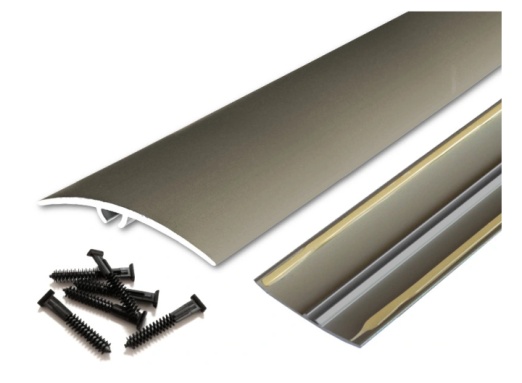 Materiał wykonania aluminium.Szerokość minimum 50 mm, długość wg pomiaru z natury.Listwa musi być na całej szerokości jednym elementem, Zamawiający nie dopuszcza łączenia np. dwóch listew. Zamontować w nową kratkę wentylacyjną wykonaną ze stali nierdzewnej w miejscu istniejącej.Płytki podłogowe:Wymiar min. 40x40 cm.Klasa antypoślizgowa min. R11.Przeznaczenie do obiektów użyteczności publicznej, wilgotne pomieszczenie.Zastosowanie wewnątrz budynku.Ułożenie symetryczne.Płytki bezfugowe,Kolor odcień szarości, imitacja kamienia, inne zaakceptowane przez Zamawiającego.Płytki ścienne pasujące do płytek podłogowych, min. wymiar 40x20 cm.Płytki ścienne należy ułożyć na całej wysokości pomieszczenia. Naroża wykonać szlifując płytki pod kątem 45 stopni (równe przycięcie brzegów pod kątem 45 st.).Fugi na ścianach i podłodze - epoksydowe o jednolitym kolorze lub bezbarwne, odporne na zabrudzenia bakteriostatyczne i grzyboodporne, bez wykwitów, nieprzepuszczalne, łączenie o jak najmniejszej szerokości – maksymalna szerokość fug – 1,5 mm.Płytki w jasnym kolorze do wyboru przez Zamawiającego z pełnej palety producenta spełniającego wymagania.Wykonawca musi uzyskać akceptację w zakresie koloru i wzoru płytek od Zamawiającego.Lustro:wymiar dostosowany do pomieszczenia, montaż nad umywalką o szerokości min. 40 cm, może być na całej długości ściany, oryginalny kształt lustra.- bezpieczne- sposób montaż bezpieczny, trwały, stabilny, np. przyklejane do ściany,- grubość min. 5 mm,- lustro o wysokiej jakości,- zabezpieczone folią przeciw pęknięciu i rozbiciu,- podlew lustra zabezpieczony teflonem,Próg drzwiowy minimalne wymagania:Przykładowy próg spełniający wymagania Zamawiającego.Materiał wykonania aluminium.Szerokość minimum 50 mm, długość wg pomiaru z natury.Listwa musi być na całej szerokości jednym elementem, Zamawiający nie dopuszcza łączenia np. dwóch listew. Zamontować w nową kratkę wentylacyjną wykonaną ze stali nierdzewnej w miejscu istniejącej.Płytki podłogowe:Wymiar min. 40x40 cm.Klasa antypoślizgowa min. R11.Przeznaczenie do obiektów użyteczności publicznej, wilgotne pomieszczenie.Zastosowanie wewnątrz budynku.Ułożenie symetryczne.Płytki bezfugowe,Kolor odcień szarości, imitacja kamienia, inne zaakceptowane przez Zamawiającego.Płytki ścienne pasujące do płytek podłogowych, min. wymiar 40x20 cm.Płytki ścienne należy ułożyć na całej wysokości pomieszczenia. Naroża wykonać szlifując płytki pod kątem 45 stopni (równe przycięcie brzegów pod kątem 45 st.).Fugi na ścianach i podłodze - epoksydowe o jednolitym kolorze lub bezbarwne, odporne na zabrudzenia bakteriostatyczne i grzyboodporne, bez wykwitów, nieprzepuszczalne, łączenie o jak najmniejszej szerokości – maksymalna szerokość fug – 1,5 mm.Płytki w jasnym kolorze do wyboru przez Zamawiającego z pełnej palety producenta spełniającego wymagania.Wykonawca musi uzyskać akceptację w zakresie koloru i wzoru płytek od Zamawiającego.Lustro:wymiar dostosowany do pomieszczenia, montaż nad umywalką o szerokości min. 40 cm, może być na całej długości ściany, oryginalny kształt lustra.- bezpieczne- sposób montaż bezpieczny, trwały, stabilny, np. przyklejane do ściany,- grubość min. 5 mm,- lustro o wysokiej jakości,- zabezpieczone folią przeciw pęknięciu i rozbiciu,- podlew lustra zabezpieczony teflonem,Próg drzwiowy minimalne wymagania:Przykładowy próg spełniający wymagania Zamawiającego.Materiał wykonania aluminium.Szerokość minimum 50 mm, długość wg pomiaru z natury.Listwa musi być na całej szerokości jednym elementem, Zamawiający nie dopuszcza łączenia np. dwóch listew. Zamontować w nową kratkę wentylacyjną wykonaną ze stali nierdzewnej w miejscu istniejącej.Płytki podłogowe:Wymiar min. 40x40 cm.Klasa antypoślizgowa min. R11.Przeznaczenie do obiektów użyteczności publicznej, wilgotne pomieszczenie.Zastosowanie wewnątrz budynku.Ułożenie symetryczne.Płytki bezfugowe,Kolor odcień szarości, imitacja kamienia, inne zaakceptowane przez Zamawiającego.Płytki ścienne pasujące do płytek podłogowych, min. wymiar 40x20 cm.Płytki ścienne należy ułożyć na całej wysokości pomieszczenia. Naroża wykonać szlifując płytki pod kątem 45 stopni (równe przycięcie brzegów pod kątem 45 st.).Fugi na ścianach i podłodze - epoksydowe o jednolitym kolorze lub bezbarwne, odporne na zabrudzenia bakteriostatyczne i grzyboodporne, bez wykwitów, nieprzepuszczalne, łączenie o jak najmniejszej szerokości – maksymalna szerokość fug – 1,5 mm.Płytki w jasnym kolorze do wyboru przez Zamawiającego z pełnej palety producenta spełniającego wymagania.Wykonawca musi uzyskać akceptację w zakresie koloru i wzoru płytek od Zamawiającego.Lustro:wymiar dostosowany do pomieszczenia, montaż nad umywalką o szerokości min. 40 cm, może być na całej długości ściany, oryginalny kształt lustra.- bezpieczne- sposób montaż bezpieczny, trwały, stabilny, np. przyklejane do ściany,- grubość min. 5 mm,- lustro o wysokiej jakości,- zabezpieczone folią przeciw pęknięciu i rozbiciu,- podlew lustra zabezpieczony teflonem,Próg drzwiowy minimalne wymagania:Przykładowy próg spełniający wymagania Zamawiającego.Materiał wykonania aluminium.Szerokość minimum 50 mm, długość wg pomiaru z natury.Listwa musi być na całej szerokości jednym elementem, Zamawiający nie dopuszcza łączenia np. dwóch listew. Zamontować w nową kratkę wentylacyjną wykonaną ze stali nierdzewnej w miejscu istniejącej.Przykłady spełniające wymagania ZamawiającegoPrzykłady spełniające wymagania ZamawiającegoPrzykłady spełniające wymagania ZamawiającegoPrzykłady spełniające wymagania ZamawiającegoOsprzętOsprzętOsprzętOsprzętUmywalka z baterią stojącą Umywalka minimalne wymagania:- wym. min. 30cm x 20 cm ,- kolor biały,- kształt zaokrąglony,- z przelewem,- wykonana z konglomeratu lub ceramiczna- dostosowana do użytku przez osoby niepełnosprawne,- umywalka wraz z syfonem,Syfon ozdobny wykonany ze stali nierdzewnej,Bateria minimalne wymagania:- bateria umywalkowa stojąca z termostatem mieszadłem, chromowana- bateria bezdotykowa z czujnikiem ruchu,- przy podejściu do baterii zawory z filtrem,- bateria z termostatem / mieszadłem ceramicznym- wylewka dostosowana do szerokości umywalki,- umywalka wyposażona w korek typu „klik-klak”Umywalka z baterią stojącą Umywalka minimalne wymagania:- wym. min. 30cm x 20 cm ,- kolor biały,- kształt zaokrąglony,- z przelewem,- wykonana z konglomeratu lub ceramiczna- dostosowana do użytku przez osoby niepełnosprawne,- umywalka wraz z syfonem,Syfon ozdobny wykonany ze stali nierdzewnej,Bateria minimalne wymagania:- bateria umywalkowa stojąca z termostatem mieszadłem, chromowana- bateria bezdotykowa z czujnikiem ruchu,- przy podejściu do baterii zawory z filtrem,- bateria z termostatem / mieszadłem ceramicznym- wylewka dostosowana do szerokości umywalki,- umywalka wyposażona w korek typu „klik-klak”Umywalka z baterią stojącą Umywalka minimalne wymagania:- wym. min. 30cm x 20 cm ,- kolor biały,- kształt zaokrąglony,- z przelewem,- wykonana z konglomeratu lub ceramiczna- dostosowana do użytku przez osoby niepełnosprawne,- umywalka wraz z syfonem,Syfon ozdobny wykonany ze stali nierdzewnej,Bateria minimalne wymagania:- bateria umywalkowa stojąca z termostatem mieszadłem, chromowana- bateria bezdotykowa z czujnikiem ruchu,- przy podejściu do baterii zawory z filtrem,- bateria z termostatem / mieszadłem ceramicznym- wylewka dostosowana do szerokości umywalki,- umywalka wyposażona w korek typu „klik-klak”Umywalka z baterią stojącą Umywalka minimalne wymagania:- wym. min. 30cm x 20 cm ,- kolor biały,- kształt zaokrąglony,- z przelewem,- wykonana z konglomeratu lub ceramiczna- dostosowana do użytku przez osoby niepełnosprawne,- umywalka wraz z syfonem,Syfon ozdobny wykonany ze stali nierdzewnej,Bateria minimalne wymagania:- bateria umywalkowa stojąca z termostatem mieszadłem, chromowana- bateria bezdotykowa z czujnikiem ruchu,- przy podejściu do baterii zawory z filtrem,- bateria z termostatem / mieszadłem ceramicznym- wylewka dostosowana do szerokości umywalki,- umywalka wyposażona w korek typu „klik-klak”Bateria:Bateria:Umywalka:Umywalka:Stelaż podtynkowy z miską ustępową, spłuczką i przyciskiem do spłuczkiStelaż podtynkowy z miską ustępową minimalne wymagania:-np. Geberit lub równoważny,- stelaż podtynkowy,- wsporniki pod nogi o regulowanym położeniu w zakresie 0-20 cm z funkcją samohamowania,- mocowanie kolana przyłączeniowego izolowane akustycznie,- spłuczka podtynkowa z izolacją przeciwzroszeniową, uruchamiana z przodu,- rama o profilu min. 4x4 cm,- miska ustępowa dostosowana do osób niepełnosprawnych,- wys. zgodnie z wymaganiami toalet dla niepełnosprawnych na stelażu do zabudowy ze spłuczką dwudzielną z zaworem spustowym umożliwiającym spłukiwanie trzema lub sześcioma litrami wody, - deska sedesowa w zestawie, kolor wg pełnej palety producenta, dostosowana do osób niepełnosprawnych, wolnoopadająca,Przycisk do spłuczki minimalne wymagania:- kolor chrom, połysk,- złożony z przycisków uruchamiających, ramki przycisków, ramki mocującej i kołków mocujących,- typ podtynkowa z otworem rewizyjnym,- materiał wykonania metalowyZamawiający dopuszcza możliwość zaworu z czujnikiem ruchu, automatycznego lub dwufunkcyjnego – automatyczny i ręczny.Wzór i kolor do uzgodnienia z Zamawiającym.Poręcz:- materiał stal nierdzewna,- kolor chrom z połyskiem,- rura Ø 23 mm,- masywna, stabilna konstrukcja,- elementy łączenia zakryte, zaślepki pełne, rozety w systemie na wszystkich elementach montażowych,- miejsce montażu przy muszli ustępowej - montaż do ściany,Stelaż podtynkowy z miską ustępową, spłuczką i przyciskiem do spłuczkiStelaż podtynkowy z miską ustępową minimalne wymagania:-np. Geberit lub równoważny,- stelaż podtynkowy,- wsporniki pod nogi o regulowanym położeniu w zakresie 0-20 cm z funkcją samohamowania,- mocowanie kolana przyłączeniowego izolowane akustycznie,- spłuczka podtynkowa z izolacją przeciwzroszeniową, uruchamiana z przodu,- rama o profilu min. 4x4 cm,- miska ustępowa dostosowana do osób niepełnosprawnych,- wys. zgodnie z wymaganiami toalet dla niepełnosprawnych na stelażu do zabudowy ze spłuczką dwudzielną z zaworem spustowym umożliwiającym spłukiwanie trzema lub sześcioma litrami wody, - deska sedesowa w zestawie, kolor wg pełnej palety producenta, dostosowana do osób niepełnosprawnych, wolnoopadająca,Przycisk do spłuczki minimalne wymagania:- kolor chrom, połysk,- złożony z przycisków uruchamiających, ramki przycisków, ramki mocującej i kołków mocujących,- typ podtynkowa z otworem rewizyjnym,- materiał wykonania metalowyZamawiający dopuszcza możliwość zaworu z czujnikiem ruchu, automatycznego lub dwufunkcyjnego – automatyczny i ręczny.Wzór i kolor do uzgodnienia z Zamawiającym.Poręcz:- materiał stal nierdzewna,- kolor chrom z połyskiem,- rura Ø 23 mm,- masywna, stabilna konstrukcja,- elementy łączenia zakryte, zaślepki pełne, rozety w systemie na wszystkich elementach montażowych,- miejsce montażu przy muszli ustępowej - montaż do ściany,Stelaż podtynkowy z miską ustępową, spłuczką i przyciskiem do spłuczkiStelaż podtynkowy z miską ustępową minimalne wymagania:-np. Geberit lub równoważny,- stelaż podtynkowy,- wsporniki pod nogi o regulowanym położeniu w zakresie 0-20 cm z funkcją samohamowania,- mocowanie kolana przyłączeniowego izolowane akustycznie,- spłuczka podtynkowa z izolacją przeciwzroszeniową, uruchamiana z przodu,- rama o profilu min. 4x4 cm,- miska ustępowa dostosowana do osób niepełnosprawnych,- wys. zgodnie z wymaganiami toalet dla niepełnosprawnych na stelażu do zabudowy ze spłuczką dwudzielną z zaworem spustowym umożliwiającym spłukiwanie trzema lub sześcioma litrami wody, - deska sedesowa w zestawie, kolor wg pełnej palety producenta, dostosowana do osób niepełnosprawnych, wolnoopadająca,Przycisk do spłuczki minimalne wymagania:- kolor chrom, połysk,- złożony z przycisków uruchamiających, ramki przycisków, ramki mocującej i kołków mocujących,- typ podtynkowa z otworem rewizyjnym,- materiał wykonania metalowyZamawiający dopuszcza możliwość zaworu z czujnikiem ruchu, automatycznego lub dwufunkcyjnego – automatyczny i ręczny.Wzór i kolor do uzgodnienia z Zamawiającym.Poręcz:- materiał stal nierdzewna,- kolor chrom z połyskiem,- rura Ø 23 mm,- masywna, stabilna konstrukcja,- elementy łączenia zakryte, zaślepki pełne, rozety w systemie na wszystkich elementach montażowych,- miejsce montażu przy muszli ustępowej - montaż do ściany,Stelaż podtynkowy z miską ustępową, spłuczką i przyciskiem do spłuczkiStelaż podtynkowy z miską ustępową minimalne wymagania:-np. Geberit lub równoważny,- stelaż podtynkowy,- wsporniki pod nogi o regulowanym położeniu w zakresie 0-20 cm z funkcją samohamowania,- mocowanie kolana przyłączeniowego izolowane akustycznie,- spłuczka podtynkowa z izolacją przeciwzroszeniową, uruchamiana z przodu,- rama o profilu min. 4x4 cm,- miska ustępowa dostosowana do osób niepełnosprawnych,- wys. zgodnie z wymaganiami toalet dla niepełnosprawnych na stelażu do zabudowy ze spłuczką dwudzielną z zaworem spustowym umożliwiającym spłukiwanie trzema lub sześcioma litrami wody, - deska sedesowa w zestawie, kolor wg pełnej palety producenta, dostosowana do osób niepełnosprawnych, wolnoopadająca,Przycisk do spłuczki minimalne wymagania:- kolor chrom, połysk,- złożony z przycisków uruchamiających, ramki przycisków, ramki mocującej i kołków mocujących,- typ podtynkowa z otworem rewizyjnym,- materiał wykonania metalowyZamawiający dopuszcza możliwość zaworu z czujnikiem ruchu, automatycznego lub dwufunkcyjnego – automatyczny i ręczny.Wzór i kolor do uzgodnienia z Zamawiającym.Poręcz:- materiał stal nierdzewna,- kolor chrom z połyskiem,- rura Ø 23 mm,- masywna, stabilna konstrukcja,- elementy łączenia zakryte, zaślepki pełne, rozety w systemie na wszystkich elementach montażowych,- miejsce montażu przy muszli ustępowej - montaż do ściany,Przykłady spełniające wymagania ZamawiającegoPrzykłady spełniające wymagania ZamawiającegoPrzykłady spełniające wymagania ZamawiającegoPrzykłady spełniające wymagania ZamawiającegoStelaż podtynkowy z miską ustępową:Poręcz:Stelaż podtynkowy z miską ustępową:Poręcz:Przycisk spłuczki:Przycisk spłuczki:Akcesoria łazienkoweAkcesoria łazienkoweAkcesoria łazienkoweAkcesoria łazienkowePojemnik na papier toaletowy:- montaż za pomocą śruby,- materiał stal nierdzewna, polerowana,- typ naścienny,- wyposażony w wizjer do kontroli ilości papieru oraz zamek i klucz (w zestawie),- zamykane na klucz.Suszarka do rąk:- min. moc grzewcza 2000 W,-zasilanie 230 V,- średni czas suszenia max. 40 s,- bezdotykowa, -zasięg czujnika  4-30 cm,- sposób uruchomienia fotokomórka,- poziom hałasu max. 60 dBDozownik mydła w płynie:- montaż za pomocą śruby,- materiał stal nierdzewna, polerowana,- typ naścienny,- wyposażony w wizjer do kontroli ilości mydła oraz zamek i klucz (w zestawie),- zamykane na klucz,- zawór niekapek,- min. pojemność 0,5 L. Kosz na śmieci – 1 szt. stalowy, stal nierdzewna, z wyjmowanym wkładem plastikowym, pojemność min. 30 L,Pojemnik  na ręczniki papierowe- pasujący kolorystycznie i stylistycznie do suszarki do rąk, pojemnika na papier toaletowy – 1 szt.Wszystkie akcesoria w jednej stylistyce, wzorze, kolorze. Kolor i wzór do uzgodnienia z Zamawiającym.Pojemnik na papier toaletowy:- montaż za pomocą śruby,- materiał stal nierdzewna, polerowana,- typ naścienny,- wyposażony w wizjer do kontroli ilości papieru oraz zamek i klucz (w zestawie),- zamykane na klucz.Suszarka do rąk:- min. moc grzewcza 2000 W,-zasilanie 230 V,- średni czas suszenia max. 40 s,- bezdotykowa, -zasięg czujnika  4-30 cm,- sposób uruchomienia fotokomórka,- poziom hałasu max. 60 dBDozownik mydła w płynie:- montaż za pomocą śruby,- materiał stal nierdzewna, polerowana,- typ naścienny,- wyposażony w wizjer do kontroli ilości mydła oraz zamek i klucz (w zestawie),- zamykane na klucz,- zawór niekapek,- min. pojemność 0,5 L. Kosz na śmieci – 1 szt. stalowy, stal nierdzewna, z wyjmowanym wkładem plastikowym, pojemność min. 30 L,Pojemnik  na ręczniki papierowe- pasujący kolorystycznie i stylistycznie do suszarki do rąk, pojemnika na papier toaletowy – 1 szt.Wszystkie akcesoria w jednej stylistyce, wzorze, kolorze. Kolor i wzór do uzgodnienia z Zamawiającym.Pojemnik na papier toaletowy:- montaż za pomocą śruby,- materiał stal nierdzewna, polerowana,- typ naścienny,- wyposażony w wizjer do kontroli ilości papieru oraz zamek i klucz (w zestawie),- zamykane na klucz.Suszarka do rąk:- min. moc grzewcza 2000 W,-zasilanie 230 V,- średni czas suszenia max. 40 s,- bezdotykowa, -zasięg czujnika  4-30 cm,- sposób uruchomienia fotokomórka,- poziom hałasu max. 60 dBDozownik mydła w płynie:- montaż za pomocą śruby,- materiał stal nierdzewna, polerowana,- typ naścienny,- wyposażony w wizjer do kontroli ilości mydła oraz zamek i klucz (w zestawie),- zamykane na klucz,- zawór niekapek,- min. pojemność 0,5 L. Kosz na śmieci – 1 szt. stalowy, stal nierdzewna, z wyjmowanym wkładem plastikowym, pojemność min. 30 L,Pojemnik  na ręczniki papierowe- pasujący kolorystycznie i stylistycznie do suszarki do rąk, pojemnika na papier toaletowy – 1 szt.Wszystkie akcesoria w jednej stylistyce, wzorze, kolorze. Kolor i wzór do uzgodnienia z Zamawiającym.Pojemnik na papier toaletowy:- montaż za pomocą śruby,- materiał stal nierdzewna, polerowana,- typ naścienny,- wyposażony w wizjer do kontroli ilości papieru oraz zamek i klucz (w zestawie),- zamykane na klucz.Suszarka do rąk:- min. moc grzewcza 2000 W,-zasilanie 230 V,- średni czas suszenia max. 40 s,- bezdotykowa, -zasięg czujnika  4-30 cm,- sposób uruchomienia fotokomórka,- poziom hałasu max. 60 dBDozownik mydła w płynie:- montaż za pomocą śruby,- materiał stal nierdzewna, polerowana,- typ naścienny,- wyposażony w wizjer do kontroli ilości mydła oraz zamek i klucz (w zestawie),- zamykane na klucz,- zawór niekapek,- min. pojemność 0,5 L. Kosz na śmieci – 1 szt. stalowy, stal nierdzewna, z wyjmowanym wkładem plastikowym, pojemność min. 30 L,Pojemnik  na ręczniki papierowe- pasujący kolorystycznie i stylistycznie do suszarki do rąk, pojemnika na papier toaletowy – 1 szt.Wszystkie akcesoria w jednej stylistyce, wzorze, kolorze. Kolor i wzór do uzgodnienia z Zamawiającym.Przykłady spełniające wymagania ZamawiającegoPrzykłady spełniające wymagania ZamawiającegoPrzykłady spełniające wymagania ZamawiającegoPrzykłady spełniające wymagania ZamawiającegoPojemnik na papier toaletowy:Dozownik mydła w płynie:Pojemnik na papier toaletowy:Dozownik mydła w płynie:Suszarka do rąk:Suszarka do rąk:Pion kanalizacji sanitarnejPion kanalizacji sanitarnejPion kanalizacji sanitarnejPion kanalizacji sanitarnejDla poprawnego funkcjonowania toalet należy dokonać modernizacji całego pionu kanalizacji sanitarnej.Wykonawca wymieni cały pion kanalizacji sanitarnej – żeliwny (wszystkie kondygnacje w budynku) oraz w toaletach nieobjętych remontem podłączy istniejące urządzenia (miski ustępowe i umywalki) do nowego pionu tak aby działały prawidłowo bez wycieków.Nowy pion wykonać z rury PP (polipropylenu), przyłączenie urządzeń z rury PP.Po wykonaniu nowego pionu należy dokonać obróbki powstałych ubytków, zaszpachlować, zagruntować i pomalować miejsca uzupełnienia.Dla poprawnego funkcjonowania toalet należy dokonać modernizacji całego pionu kanalizacji sanitarnej.Wykonawca wymieni cały pion kanalizacji sanitarnej – żeliwny (wszystkie kondygnacje w budynku) oraz w toaletach nieobjętych remontem podłączy istniejące urządzenia (miski ustępowe i umywalki) do nowego pionu tak aby działały prawidłowo bez wycieków.Nowy pion wykonać z rury PP (polipropylenu), przyłączenie urządzeń z rury PP.Po wykonaniu nowego pionu należy dokonać obróbki powstałych ubytków, zaszpachlować, zagruntować i pomalować miejsca uzupełnienia.Dla poprawnego funkcjonowania toalet należy dokonać modernizacji całego pionu kanalizacji sanitarnej.Wykonawca wymieni cały pion kanalizacji sanitarnej – żeliwny (wszystkie kondygnacje w budynku) oraz w toaletach nieobjętych remontem podłączy istniejące urządzenia (miski ustępowe i umywalki) do nowego pionu tak aby działały prawidłowo bez wycieków.Nowy pion wykonać z rury PP (polipropylenu), przyłączenie urządzeń z rury PP.Po wykonaniu nowego pionu należy dokonać obróbki powstałych ubytków, zaszpachlować, zagruntować i pomalować miejsca uzupełnienia.Dla poprawnego funkcjonowania toalet należy dokonać modernizacji całego pionu kanalizacji sanitarnej.Wykonawca wymieni cały pion kanalizacji sanitarnej – żeliwny (wszystkie kondygnacje w budynku) oraz w toaletach nieobjętych remontem podłączy istniejące urządzenia (miski ustępowe i umywalki) do nowego pionu tak aby działały prawidłowo bez wycieków.Nowy pion wykonać z rury PP (polipropylenu), przyłączenie urządzeń z rury PP.Po wykonaniu nowego pionu należy dokonać obróbki powstałych ubytków, zaszpachlować, zagruntować i pomalować miejsca uzupełnienia.Oprawa LED:-kształt okrągły min. ø30 cm,- dostosowana do użytku żarówek LED,- max. moc 10W,- typ plafon,- materiał aluminium, stal nierdzewna lub poliwęglanWłącznik/wyłącznik światła, gniazdko elektryczne:- metalowy korpus,- uniwersalne ramki: pion / poziom,- mocowanie w puszce za pomocą śrub lub pazurków,- kolor do wyboru przez Zamawiającego z palety barw producenta,- ramka pojedyncza lub zbiorczaW toalecie należy ułożyć nową instalację elektryczną, w tym również oświetleniową. Należy zamontować 1 gniazdko elektryczne w pomieszczeniu pod potrzeby suszarki elektrycznej. Nową instalację należy wyprowadzić na korytarz budynku i podłączyć w istniejącej szafce rozdzielczej na osobnym wydzielonym bezpieczniku.Oprawa LED:-kształt okrągły min. ø30 cm,- dostosowana do użytku żarówek LED,- max. moc 10W,- typ plafon,- materiał aluminium, stal nierdzewna lub poliwęglanWłącznik/wyłącznik światła, gniazdko elektryczne:- metalowy korpus,- uniwersalne ramki: pion / poziom,- mocowanie w puszce za pomocą śrub lub pazurków,- kolor do wyboru przez Zamawiającego z palety barw producenta,- ramka pojedyncza lub zbiorczaW toalecie należy ułożyć nową instalację elektryczną, w tym również oświetleniową. Należy zamontować 1 gniazdko elektryczne w pomieszczeniu pod potrzeby suszarki elektrycznej. Nową instalację należy wyprowadzić na korytarz budynku i podłączyć w istniejącej szafce rozdzielczej na osobnym wydzielonym bezpieczniku.Oprawa LED:-kształt okrągły min. ø30 cm,- dostosowana do użytku żarówek LED,- max. moc 10W,- typ plafon,- materiał aluminium, stal nierdzewna lub poliwęglanWłącznik/wyłącznik światła, gniazdko elektryczne:- metalowy korpus,- uniwersalne ramki: pion / poziom,- mocowanie w puszce za pomocą śrub lub pazurków,- kolor do wyboru przez Zamawiającego z palety barw producenta,- ramka pojedyncza lub zbiorczaW toalecie należy ułożyć nową instalację elektryczną, w tym również oświetleniową. Należy zamontować 1 gniazdko elektryczne w pomieszczeniu pod potrzeby suszarki elektrycznej. Nową instalację należy wyprowadzić na korytarz budynku i podłączyć w istniejącej szafce rozdzielczej na osobnym wydzielonym bezpieczniku.Oprawa LED:-kształt okrągły min. ø30 cm,- dostosowana do użytku żarówek LED,- max. moc 10W,- typ plafon,- materiał aluminium, stal nierdzewna lub poliwęglanWłącznik/wyłącznik światła, gniazdko elektryczne:- metalowy korpus,- uniwersalne ramki: pion / poziom,- mocowanie w puszce za pomocą śrub lub pazurków,- kolor do wyboru przez Zamawiającego z palety barw producenta,- ramka pojedyncza lub zbiorczaW toalecie należy ułożyć nową instalację elektryczną, w tym również oświetleniową. Należy zamontować 1 gniazdko elektryczne w pomieszczeniu pod potrzeby suszarki elektrycznej. Nową instalację należy wyprowadzić na korytarz budynku i podłączyć w istniejącej szafce rozdzielczej na osobnym wydzielonym bezpieczniku.Przykłady spełniające wymagania ZamawiającegoPrzykłady spełniające wymagania ZamawiającegoPrzykłady spełniające wymagania ZamawiającegoPrzykłady spełniające wymagania ZamawiającegoOprawa LED:Włącznik/wyłącznik światła, gniazdko elektryczne:Włącznik/wyłącznik światła, gniazdko elektryczne:Włącznik/wyłącznik światła, gniazdko elektryczne:Sala konferencyjno – szkoleniowa nr 5Sala konferencyjno – szkoleniowa nr 5Sala konferencyjno – szkoleniowa nr 5Sala konferencyjno – szkoleniowa nr 5Wymiana drzwiWymiana drzwiWymiana drzwiWymiana drzwiNależy zdemontować istniejące drzwi wraz ościeżnicą do sali nr 5 w UM w Bobolicach.Należy dostarczyć i zamontować nowe, kompletne drzwi wraz z ościeżnicą.Należy wykonać prace murarsko malarskie po zamontowaniu drzwi Zamawiający wymaga od Wykonawcy wykonania „na gotowo” montażu. Należy wykonać gruntowanie i malowanie w miejscach widocznych.Drzwi:- typ rozwieralne, dwuskrzydłowe,- z przeszkleniem pokojowym szyba mleczna lub lustrzana,- konstrukcja ramowa, wypełnienie pełne,- wykończenie płyta MDF lub HDF lub PCV,Drzwi wyposażone w zamek w zestawie z kompletem kluczy (min. 2 sztuki) oraz pochwyt dwustronny.Pochwyt o długości minimum 60 cm wykonany ze stali nierdzewnej o minimalnej ø 2 cm.Montaż pochwytu dostosowana do potrzeb osób niepełnosprawnych (na wysokości od 70 do maksymalnie 130 centymetrów od podłoża).Odbojniki ścienne (min. 2 szt.)  należy zamontować na korytarzu w celu ochrony zarówno ściany jak i nowych drzwi.Odbojnik o min. wym. 4 cm, trwale zamocowany, wykonany z elastycznego materiału lub z elastyczną końcówką.Zamek z możliwością zamknięcia kluczem.Drzwi w preferowanym kolorze biel – wzór i kolor do akceptacji.Wykonawca zobowiązany jest do dokonania pomiaru z natury przed zamówieniem drzwi.Na drzwiach zamontować oznaczenie sala nr 5 w uzgodnieniu z Zamawiającym. Oznaczenie ze stali nierdzewnej, grawerowane lub wycinane lub inne uzgodnione z Zamawiającym.Należy zdemontować istniejące drzwi wraz ościeżnicą do sali nr 5 w UM w Bobolicach.Należy dostarczyć i zamontować nowe, kompletne drzwi wraz z ościeżnicą.Należy wykonać prace murarsko malarskie po zamontowaniu drzwi Zamawiający wymaga od Wykonawcy wykonania „na gotowo” montażu. Należy wykonać gruntowanie i malowanie w miejscach widocznych.Drzwi:- typ rozwieralne, dwuskrzydłowe,- z przeszkleniem pokojowym szyba mleczna lub lustrzana,- konstrukcja ramowa, wypełnienie pełne,- wykończenie płyta MDF lub HDF lub PCV,Drzwi wyposażone w zamek w zestawie z kompletem kluczy (min. 2 sztuki) oraz pochwyt dwustronny.Pochwyt o długości minimum 60 cm wykonany ze stali nierdzewnej o minimalnej ø 2 cm.Montaż pochwytu dostosowana do potrzeb osób niepełnosprawnych (na wysokości od 70 do maksymalnie 130 centymetrów od podłoża).Odbojniki ścienne (min. 2 szt.)  należy zamontować na korytarzu w celu ochrony zarówno ściany jak i nowych drzwi.Odbojnik o min. wym. 4 cm, trwale zamocowany, wykonany z elastycznego materiału lub z elastyczną końcówką.Zamek z możliwością zamknięcia kluczem.Drzwi w preferowanym kolorze biel – wzór i kolor do akceptacji.Wykonawca zobowiązany jest do dokonania pomiaru z natury przed zamówieniem drzwi.Na drzwiach zamontować oznaczenie sala nr 5 w uzgodnieniu z Zamawiającym. Oznaczenie ze stali nierdzewnej, grawerowane lub wycinane lub inne uzgodnione z Zamawiającym.Należy zdemontować istniejące drzwi wraz ościeżnicą do sali nr 5 w UM w Bobolicach.Należy dostarczyć i zamontować nowe, kompletne drzwi wraz z ościeżnicą.Należy wykonać prace murarsko malarskie po zamontowaniu drzwi Zamawiający wymaga od Wykonawcy wykonania „na gotowo” montażu. Należy wykonać gruntowanie i malowanie w miejscach widocznych.Drzwi:- typ rozwieralne, dwuskrzydłowe,- z przeszkleniem pokojowym szyba mleczna lub lustrzana,- konstrukcja ramowa, wypełnienie pełne,- wykończenie płyta MDF lub HDF lub PCV,Drzwi wyposażone w zamek w zestawie z kompletem kluczy (min. 2 sztuki) oraz pochwyt dwustronny.Pochwyt o długości minimum 60 cm wykonany ze stali nierdzewnej o minimalnej ø 2 cm.Montaż pochwytu dostosowana do potrzeb osób niepełnosprawnych (na wysokości od 70 do maksymalnie 130 centymetrów od podłoża).Odbojniki ścienne (min. 2 szt.)  należy zamontować na korytarzu w celu ochrony zarówno ściany jak i nowych drzwi.Odbojnik o min. wym. 4 cm, trwale zamocowany, wykonany z elastycznego materiału lub z elastyczną końcówką.Zamek z możliwością zamknięcia kluczem.Drzwi w preferowanym kolorze biel – wzór i kolor do akceptacji.Wykonawca zobowiązany jest do dokonania pomiaru z natury przed zamówieniem drzwi.Na drzwiach zamontować oznaczenie sala nr 5 w uzgodnieniu z Zamawiającym. Oznaczenie ze stali nierdzewnej, grawerowane lub wycinane lub inne uzgodnione z Zamawiającym.Należy zdemontować istniejące drzwi wraz ościeżnicą do sali nr 5 w UM w Bobolicach.Należy dostarczyć i zamontować nowe, kompletne drzwi wraz z ościeżnicą.Należy wykonać prace murarsko malarskie po zamontowaniu drzwi Zamawiający wymaga od Wykonawcy wykonania „na gotowo” montażu. Należy wykonać gruntowanie i malowanie w miejscach widocznych.Drzwi:- typ rozwieralne, dwuskrzydłowe,- z przeszkleniem pokojowym szyba mleczna lub lustrzana,- konstrukcja ramowa, wypełnienie pełne,- wykończenie płyta MDF lub HDF lub PCV,Drzwi wyposażone w zamek w zestawie z kompletem kluczy (min. 2 sztuki) oraz pochwyt dwustronny.Pochwyt o długości minimum 60 cm wykonany ze stali nierdzewnej o minimalnej ø 2 cm.Montaż pochwytu dostosowana do potrzeb osób niepełnosprawnych (na wysokości od 70 do maksymalnie 130 centymetrów od podłoża).Odbojniki ścienne (min. 2 szt.)  należy zamontować na korytarzu w celu ochrony zarówno ściany jak i nowych drzwi.Odbojnik o min. wym. 4 cm, trwale zamocowany, wykonany z elastycznego materiału lub z elastyczną końcówką.Zamek z możliwością zamknięcia kluczem.Drzwi w preferowanym kolorze biel – wzór i kolor do akceptacji.Wykonawca zobowiązany jest do dokonania pomiaru z natury przed zamówieniem drzwi.Na drzwiach zamontować oznaczenie sala nr 5 w uzgodnieniu z Zamawiającym. Oznaczenie ze stali nierdzewnej, grawerowane lub wycinane lub inne uzgodnione z Zamawiającym.Przykłady spełniające wymagania ZamawiającegoPrzykłady spełniające wymagania ZamawiającegoPrzykłady spełniające wymagania ZamawiającegoPrzykłady spełniające wymagania ZamawiającegoDrzwi:Drzwi:Drzwi:Odbojnik:Pochwyt:PodłogaPodłogaPodłogaPodłogaNależy zdemontować i zutylizować istniejące panele podłogowe wraz z listwami podłogowymi oraz dostarczyć i zamontować nowe panele wraz z listwami podłogowymi. Minimalne wymagania dotyczące paneli podłogowych:Grubość paneli min. 10 mm,Szerokość min. 240 mm,Klasa panelu min. AC5,Sposób montażu, wg poniższego zdjęcia,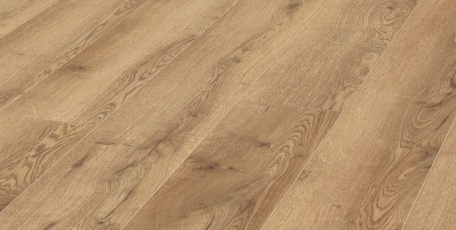 Listwy podłogowe- minimalne wymiagania:Listwa PCV, kolor do akceptacji przez Zamawiającego, pasujący do paneli podłogowych.Wysokość listwy min. 75 mm, szerokość 23,4 mm, długość wg pomiarów z natury.Listwy do zamontowania z narożnikami wewnętrznymi i zewnętrznymi.Przykładowa listwa spełniająca wymagania Zamawiającego.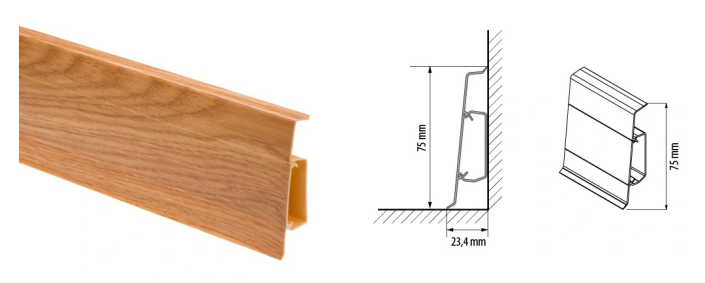 Próg drzwiowy minimalne wymagania:Przykładowy próg spełniający wymagania Zamawiającego.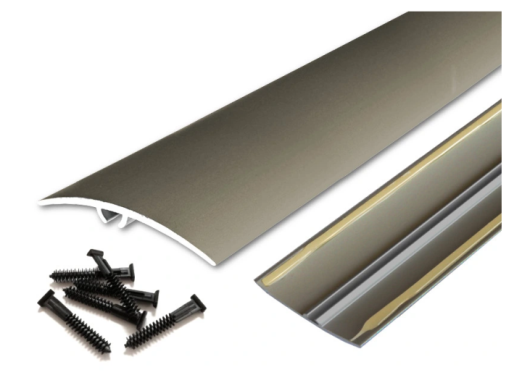 Materiał wykonania aluminium.Szerokość minimum 50 mm, długość wg pomiaru z natury.Listwa musi być na całej szerokości jednym elementem, Zamawiający nie dopuszcza łączenia np. dwóch listew. Kolor i wzór paneli, listew podłogowych do uzgodnienia z Zamawiającym.Należy zdemontować i zutylizować istniejące panele podłogowe wraz z listwami podłogowymi oraz dostarczyć i zamontować nowe panele wraz z listwami podłogowymi. Minimalne wymagania dotyczące paneli podłogowych:Grubość paneli min. 10 mm,Szerokość min. 240 mm,Klasa panelu min. AC5,Sposób montażu, wg poniższego zdjęcia,Listwy podłogowe- minimalne wymiagania:Listwa PCV, kolor do akceptacji przez Zamawiającego, pasujący do paneli podłogowych.Wysokość listwy min. 75 mm, szerokość 23,4 mm, długość wg pomiarów z natury.Listwy do zamontowania z narożnikami wewnętrznymi i zewnętrznymi.Przykładowa listwa spełniająca wymagania Zamawiającego.Próg drzwiowy minimalne wymagania:Przykładowy próg spełniający wymagania Zamawiającego.Materiał wykonania aluminium.Szerokość minimum 50 mm, długość wg pomiaru z natury.Listwa musi być na całej szerokości jednym elementem, Zamawiający nie dopuszcza łączenia np. dwóch listew. Kolor i wzór paneli, listew podłogowych do uzgodnienia z Zamawiającym.Należy zdemontować i zutylizować istniejące panele podłogowe wraz z listwami podłogowymi oraz dostarczyć i zamontować nowe panele wraz z listwami podłogowymi. Minimalne wymagania dotyczące paneli podłogowych:Grubość paneli min. 10 mm,Szerokość min. 240 mm,Klasa panelu min. AC5,Sposób montażu, wg poniższego zdjęcia,Listwy podłogowe- minimalne wymiagania:Listwa PCV, kolor do akceptacji przez Zamawiającego, pasujący do paneli podłogowych.Wysokość listwy min. 75 mm, szerokość 23,4 mm, długość wg pomiarów z natury.Listwy do zamontowania z narożnikami wewnętrznymi i zewnętrznymi.Przykładowa listwa spełniająca wymagania Zamawiającego.Próg drzwiowy minimalne wymagania:Przykładowy próg spełniający wymagania Zamawiającego.Materiał wykonania aluminium.Szerokość minimum 50 mm, długość wg pomiaru z natury.Listwa musi być na całej szerokości jednym elementem, Zamawiający nie dopuszcza łączenia np. dwóch listew. Kolor i wzór paneli, listew podłogowych do uzgodnienia z Zamawiającym.Należy zdemontować i zutylizować istniejące panele podłogowe wraz z listwami podłogowymi oraz dostarczyć i zamontować nowe panele wraz z listwami podłogowymi. Minimalne wymagania dotyczące paneli podłogowych:Grubość paneli min. 10 mm,Szerokość min. 240 mm,Klasa panelu min. AC5,Sposób montażu, wg poniższego zdjęcia,Listwy podłogowe- minimalne wymiagania:Listwa PCV, kolor do akceptacji przez Zamawiającego, pasujący do paneli podłogowych.Wysokość listwy min. 75 mm, szerokość 23,4 mm, długość wg pomiarów z natury.Listwy do zamontowania z narożnikami wewnętrznymi i zewnętrznymi.Przykładowa listwa spełniająca wymagania Zamawiającego.Próg drzwiowy minimalne wymagania:Przykładowy próg spełniający wymagania Zamawiającego.Materiał wykonania aluminium.Szerokość minimum 50 mm, długość wg pomiaru z natury.Listwa musi być na całej szerokości jednym elementem, Zamawiający nie dopuszcza łączenia np. dwóch listew. Kolor i wzór paneli, listew podłogowych do uzgodnienia z Zamawiającym.Roboty inne - elektryczneRoboty inne - elektryczneRoboty inne - elektryczneRoboty inne - elektryczneNależy wykonać instalację elektryczną, internetową oraz audio w podłodze sali wg schematu:Należy wykonać kompletną instalację wraz z montażem 10 puszek podłogowych ukrytych.Instalację rozprowadzić w podłodze, w rurkach ochronnych. W każdej puszcze Zamawiający wymaga min. 1 gniazdka elektrycznego, min, 1 gniazdka Ethernet (RJ45) oraz min. 2 gniazdka audio (Din 8-pin męski oraz Din 8-pin żeński)Minimalne wymagania kabla Ethernet:Typ S/FTP,Kategoria min. A (100/1000 Mb/s),Minimalne wymagania kabla elektrycznego:Kabel min. YDY 3x2,5 mm2,Minimalne wymagania kabla audio:Kabel audio do połączenia szeregowo mikrofonów,Przewód okrągły 8-żył, całościowo ekranowany,Żyła wewnętrzna min.: 8x7/0,127 CuŚrednica pojedynczej żyły min. 1mm.Dielektryk: 8x0,82 PVCEkran: folia AL z żyłą.Powłoka zewnętrzna: min. Ø 6 PVCPo zakończeniu montażu Zamawiający wymaga sprawdzenia poprawności działania całej instalacji.Należy wykonać instalację elektryczną, internetową oraz audio w podłodze sali wg schematu:Należy wykonać kompletną instalację wraz z montażem 10 puszek podłogowych ukrytych.Instalację rozprowadzić w podłodze, w rurkach ochronnych. W każdej puszcze Zamawiający wymaga min. 1 gniazdka elektrycznego, min, 1 gniazdka Ethernet (RJ45) oraz min. 2 gniazdka audio (Din 8-pin męski oraz Din 8-pin żeński)Minimalne wymagania kabla Ethernet:Typ S/FTP,Kategoria min. A (100/1000 Mb/s),Minimalne wymagania kabla elektrycznego:Kabel min. YDY 3x2,5 mm2,Minimalne wymagania kabla audio:Kabel audio do połączenia szeregowo mikrofonów,Przewód okrągły 8-żył, całościowo ekranowany,Żyła wewnętrzna min.: 8x7/0,127 CuŚrednica pojedynczej żyły min. 1mm.Dielektryk: 8x0,82 PVCEkran: folia AL z żyłą.Powłoka zewnętrzna: min. Ø 6 PVCPo zakończeniu montażu Zamawiający wymaga sprawdzenia poprawności działania całej instalacji.Należy wykonać instalację elektryczną, internetową oraz audio w podłodze sali wg schematu:Należy wykonać kompletną instalację wraz z montażem 10 puszek podłogowych ukrytych.Instalację rozprowadzić w podłodze, w rurkach ochronnych. W każdej puszcze Zamawiający wymaga min. 1 gniazdka elektrycznego, min, 1 gniazdka Ethernet (RJ45) oraz min. 2 gniazdka audio (Din 8-pin męski oraz Din 8-pin żeński)Minimalne wymagania kabla Ethernet:Typ S/FTP,Kategoria min. A (100/1000 Mb/s),Minimalne wymagania kabla elektrycznego:Kabel min. YDY 3x2,5 mm2,Minimalne wymagania kabla audio:Kabel audio do połączenia szeregowo mikrofonów,Przewód okrągły 8-żył, całościowo ekranowany,Żyła wewnętrzna min.: 8x7/0,127 CuŚrednica pojedynczej żyły min. 1mm.Dielektryk: 8x0,82 PVCEkran: folia AL z żyłą.Powłoka zewnętrzna: min. Ø 6 PVCPo zakończeniu montażu Zamawiający wymaga sprawdzenia poprawności działania całej instalacji.Należy wykonać instalację elektryczną, internetową oraz audio w podłodze sali wg schematu:Należy wykonać kompletną instalację wraz z montażem 10 puszek podłogowych ukrytych.Instalację rozprowadzić w podłodze, w rurkach ochronnych. W każdej puszcze Zamawiający wymaga min. 1 gniazdka elektrycznego, min, 1 gniazdka Ethernet (RJ45) oraz min. 2 gniazdka audio (Din 8-pin męski oraz Din 8-pin żeński)Minimalne wymagania kabla Ethernet:Typ S/FTP,Kategoria min. A (100/1000 Mb/s),Minimalne wymagania kabla elektrycznego:Kabel min. YDY 3x2,5 mm2,Minimalne wymagania kabla audio:Kabel audio do połączenia szeregowo mikrofonów,Przewód okrągły 8-żył, całościowo ekranowany,Żyła wewnętrzna min.: 8x7/0,127 CuŚrednica pojedynczej żyły min. 1mm.Dielektryk: 8x0,82 PVCEkran: folia AL z żyłą.Powłoka zewnętrzna: min. Ø 6 PVCPo zakończeniu montażu Zamawiający wymaga sprawdzenia poprawności działania całej instalacji.Przykłady spełniające wymagania ZamawiającegoPrzykłady spełniające wymagania ZamawiającegoPrzykłady spełniające wymagania ZamawiającegoPrzykłady spełniające wymagania ZamawiającegoZadanie nr 2- Dostawa. Udogodnienia dla osób niepełnosprawnych.Zadanie nr 2- Dostawa. Udogodnienia dla osób niepełnosprawnych.Zadanie nr 2- Dostawa. Udogodnienia dla osób niepełnosprawnych.Zadanie nr 2- Dostawa. Udogodnienia dla osób niepełnosprawnych.DostawyDostawyDostawyDostawyPrzenośna pętla magnetycznaPrzenośna pętla magnetycznaPrzenośna pętla magnetycznaPrzenośna pętla magnetycznaPrzenośna pętla magnetyczna z podstawką, słuchawką i mikrofonem zewnętrznym (regulowanym) wraz z tabliczką piktogram T.Przenośna pętla magnetyczna – minimalne wymagania:Zasilanie akumulatorowe, akumulator litowo-jonowy do wielokrotnego ładowania min. 4000 mAh,Czas pracy min. 9 h,Czas ładowania max. 4 h,Regulacja poziomu emisji pola magnetycznego i poziomu głośności słuchawki,Zabezpieczenie min. termiczne, przesterowanie,Zasięg działania min. 1m,Wewnętrzny mikrofon; czułość -60dB ±3dB,Zgodna z wymaganiami PN-EN60118-4.Przenośna pętla magnetyczna z podstawką, słuchawką i mikrofonem zewnętrznym (regulowanym) wraz z tabliczką piktogram T.Przenośna pętla magnetyczna – minimalne wymagania:Zasilanie akumulatorowe, akumulator litowo-jonowy do wielokrotnego ładowania min. 4000 mAh,Czas pracy min. 9 h,Czas ładowania max. 4 h,Regulacja poziomu emisji pola magnetycznego i poziomu głośności słuchawki,Zabezpieczenie min. termiczne, przesterowanie,Zasięg działania min. 1m,Wewnętrzny mikrofon; czułość -60dB ±3dB,Zgodna z wymaganiami PN-EN60118-4.Przenośna pętla magnetyczna z podstawką, słuchawką i mikrofonem zewnętrznym (regulowanym) wraz z tabliczką piktogram T.Przenośna pętla magnetyczna – minimalne wymagania:Zasilanie akumulatorowe, akumulator litowo-jonowy do wielokrotnego ładowania min. 4000 mAh,Czas pracy min. 9 h,Czas ładowania max. 4 h,Regulacja poziomu emisji pola magnetycznego i poziomu głośności słuchawki,Zabezpieczenie min. termiczne, przesterowanie,Zasięg działania min. 1m,Wewnętrzny mikrofon; czułość -60dB ±3dB,Zgodna z wymaganiami PN-EN60118-4.Przenośna pętla magnetyczna z podstawką, słuchawką i mikrofonem zewnętrznym (regulowanym) wraz z tabliczką piktogram T.Przenośna pętla magnetyczna – minimalne wymagania:Zasilanie akumulatorowe, akumulator litowo-jonowy do wielokrotnego ładowania min. 4000 mAh,Czas pracy min. 9 h,Czas ładowania max. 4 h,Regulacja poziomu emisji pola magnetycznego i poziomu głośności słuchawki,Zabezpieczenie min. termiczne, przesterowanie,Zasięg działania min. 1m,Wewnętrzny mikrofon; czułość -60dB ±3dB,Zgodna z wymaganiami PN-EN60118-4.Przykłady spełniające wymagania ZamawiającegoPrzykłady spełniające wymagania ZamawiającegoPrzykłady spełniające wymagania ZamawiającegoPrzykłady spełniające wymagania ZamawiającegoPlany tyflograficznePlany tyflograficznePlany tyflograficznePlany tyflograficzneNależy dostarczyć 6 szt. planów tyflograficznych,3szt. planów zawieszanych ściennych, wykonanych z tworzywa sztucznego w wysokim kontraście kolorystycznym po 1 sztuce na każde piętro budynku,3 szt. planów na stopce, wolnostojące, stabilne, wykonane z tworzywa sztucznego lub stali w alfabetem braille'a, informacje szczegółowe w formie dotykowej (np. układ toalety wraz z wyposażeniem) montować na płytce odchylonej od pionu o 30 do 45 stopni. Plan obiektu musi zawierać:kolorystyczny schemat funkcjonalno-przestrzenny (oznakowanie głównych przestrzeni obsługi użytkowników);przebieg tras dotykowych;legendę opisującą wszystkie wykorzystane symbole oraz oznaczenia kolorystyczne;oznaczenie miejsca lokalizacji osoby czytającej tzw. „jesteś tutaj” należy zaznaczyć w sposób bardzo czytelny zarówno dla osób z dysfunkcją wzroku, jak i osób widzących np. czerwone wypukłe pole.opisy w alfabecie Braille’a i oznaczenia wypukłe ścieżek dotykowych;Należy dostarczyć 6 szt. planów tyflograficznych,3szt. planów zawieszanych ściennych, wykonanych z tworzywa sztucznego w wysokim kontraście kolorystycznym po 1 sztuce na każde piętro budynku,3 szt. planów na stopce, wolnostojące, stabilne, wykonane z tworzywa sztucznego lub stali w alfabetem braille'a, informacje szczegółowe w formie dotykowej (np. układ toalety wraz z wyposażeniem) montować na płytce odchylonej od pionu o 30 do 45 stopni. Plan obiektu musi zawierać:kolorystyczny schemat funkcjonalno-przestrzenny (oznakowanie głównych przestrzeni obsługi użytkowników);przebieg tras dotykowych;legendę opisującą wszystkie wykorzystane symbole oraz oznaczenia kolorystyczne;oznaczenie miejsca lokalizacji osoby czytającej tzw. „jesteś tutaj” należy zaznaczyć w sposób bardzo czytelny zarówno dla osób z dysfunkcją wzroku, jak i osób widzących np. czerwone wypukłe pole.opisy w alfabecie Braille’a i oznaczenia wypukłe ścieżek dotykowych;Należy dostarczyć 6 szt. planów tyflograficznych,3szt. planów zawieszanych ściennych, wykonanych z tworzywa sztucznego w wysokim kontraście kolorystycznym po 1 sztuce na każde piętro budynku,3 szt. planów na stopce, wolnostojące, stabilne, wykonane z tworzywa sztucznego lub stali w alfabetem braille'a, informacje szczegółowe w formie dotykowej (np. układ toalety wraz z wyposażeniem) montować na płytce odchylonej od pionu o 30 do 45 stopni. Plan obiektu musi zawierać:kolorystyczny schemat funkcjonalno-przestrzenny (oznakowanie głównych przestrzeni obsługi użytkowników);przebieg tras dotykowych;legendę opisującą wszystkie wykorzystane symbole oraz oznaczenia kolorystyczne;oznaczenie miejsca lokalizacji osoby czytającej tzw. „jesteś tutaj” należy zaznaczyć w sposób bardzo czytelny zarówno dla osób z dysfunkcją wzroku, jak i osób widzących np. czerwone wypukłe pole.opisy w alfabecie Braille’a i oznaczenia wypukłe ścieżek dotykowych;Należy dostarczyć 6 szt. planów tyflograficznych,3szt. planów zawieszanych ściennych, wykonanych z tworzywa sztucznego w wysokim kontraście kolorystycznym po 1 sztuce na każde piętro budynku,3 szt. planów na stopce, wolnostojące, stabilne, wykonane z tworzywa sztucznego lub stali w alfabetem braille'a, informacje szczegółowe w formie dotykowej (np. układ toalety wraz z wyposażeniem) montować na płytce odchylonej od pionu o 30 do 45 stopni. Plan obiektu musi zawierać:kolorystyczny schemat funkcjonalno-przestrzenny (oznakowanie głównych przestrzeni obsługi użytkowników);przebieg tras dotykowych;legendę opisującą wszystkie wykorzystane symbole oraz oznaczenia kolorystyczne;oznaczenie miejsca lokalizacji osoby czytającej tzw. „jesteś tutaj” należy zaznaczyć w sposób bardzo czytelny zarówno dla osób z dysfunkcją wzroku, jak i osób widzących np. czerwone wypukłe pole.opisy w alfabecie Braille’a i oznaczenia wypukłe ścieżek dotykowych;Przykłady spełniające wymagania ZamawiającegoPrzykłady spełniające wymagania ZamawiającegoPrzykłady spełniające wymagania ZamawiającegoPrzykłady spełniające wymagania ZamawiającegoZadanie nr 3- Roboty budowlane- malarskie sala nr 5.Zadanie nr 3- Roboty budowlane- malarskie sala nr 5.Zadanie nr 3- Roboty budowlane- malarskie sala nr 5.Zadanie nr 3- Roboty budowlane- malarskie sala nr 5.Zamawiający wymaga wykonania prac malarskich w sali nr 5.Obecnie na ścianach i suficie znajduje się biała tapeta, która miejscowo się odkleja. Należy tapetę podkleić i całość (ściany i sufit) pomalować. Przed przystąpieniem do prac należy bezwzględnie zabezpieczyć wszystkie elementy w sali tj. obrazy, godło, rzutnik, itp.Zamawiający wymaga również zdemontowania i utylizację istniejących vericali.Wymiana wszystkich kratek wentylacyjnych w sali nr 5.Malowanie ścian i sufitów dwukrotnie farbą dostosowaną do malowania tapet w kolorze uzgodnionym z Zamawiającym.Zamawiający wymaga wykonania prac malarskich w sali nr 5.Obecnie na ścianach i suficie znajduje się biała tapeta, która miejscowo się odkleja. Należy tapetę podkleić i całość (ściany i sufit) pomalować. Przed przystąpieniem do prac należy bezwzględnie zabezpieczyć wszystkie elementy w sali tj. obrazy, godło, rzutnik, itp.Zamawiający wymaga również zdemontowania i utylizację istniejących vericali.Wymiana wszystkich kratek wentylacyjnych w sali nr 5.Malowanie ścian i sufitów dwukrotnie farbą dostosowaną do malowania tapet w kolorze uzgodnionym z Zamawiającym.Zamawiający wymaga wykonania prac malarskich w sali nr 5.Obecnie na ścianach i suficie znajduje się biała tapeta, która miejscowo się odkleja. Należy tapetę podkleić i całość (ściany i sufit) pomalować. Przed przystąpieniem do prac należy bezwzględnie zabezpieczyć wszystkie elementy w sali tj. obrazy, godło, rzutnik, itp.Zamawiający wymaga również zdemontowania i utylizację istniejących vericali.Wymiana wszystkich kratek wentylacyjnych w sali nr 5.Malowanie ścian i sufitów dwukrotnie farbą dostosowaną do malowania tapet w kolorze uzgodnionym z Zamawiającym.Zamawiający wymaga wykonania prac malarskich w sali nr 5.Obecnie na ścianach i suficie znajduje się biała tapeta, która miejscowo się odkleja. Należy tapetę podkleić i całość (ściany i sufit) pomalować. Przed przystąpieniem do prac należy bezwzględnie zabezpieczyć wszystkie elementy w sali tj. obrazy, godło, rzutnik, itp.Zamawiający wymaga również zdemontowania i utylizację istniejących vericali.Wymiana wszystkich kratek wentylacyjnych w sali nr 5.Malowanie ścian i sufitów dwukrotnie farbą dostosowaną do malowania tapet w kolorze uzgodnionym z Zamawiającym.